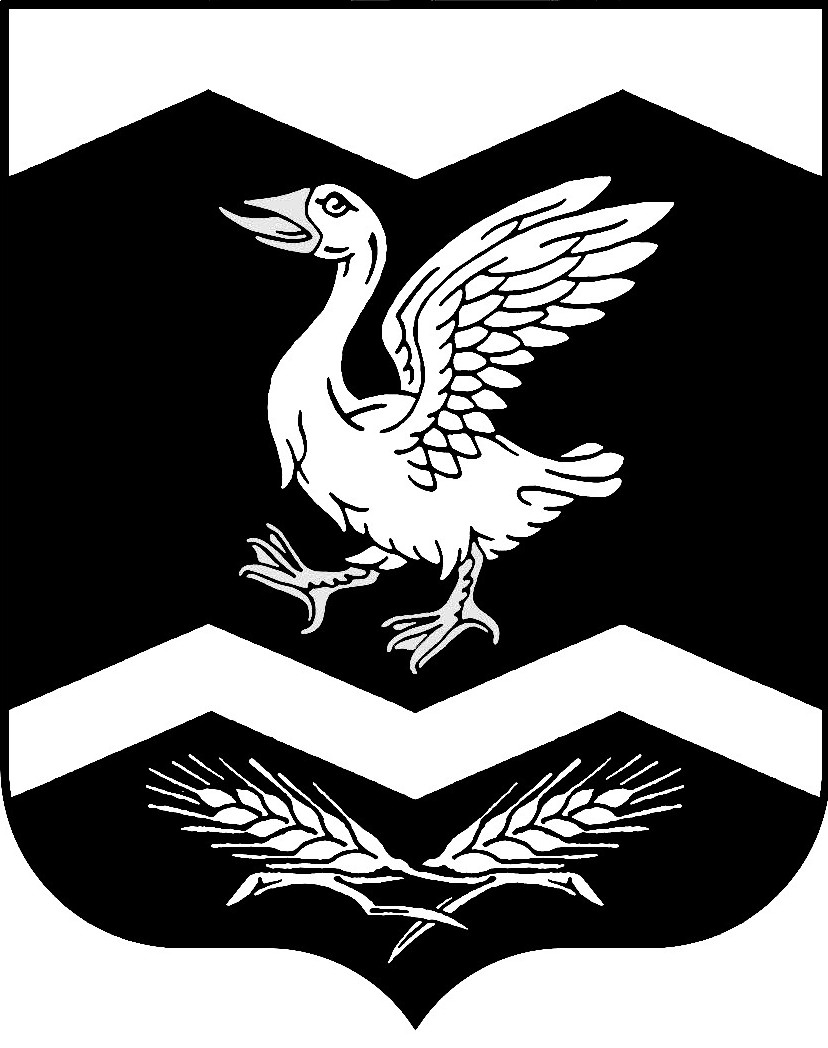 КУРГАНСКАЯ ОБЛАСТЬШАДРИНСКИЙ РАЙОНАДМИНИСТРАЦИЯ   КРАСНОМЫЛЬСКОГО СЕЛЬСОВЕТАПОСТАНОВЛЕНИЕОт 29. 03. 2021 г.   № 25«О мерах пожарной безопасности на объектах предприятий всех форм собственности и жилого фонда на территории Красномыльского сельсоветана весенне – летний период 2021 год»          Руководствуясь  Федеральным Законом Российской Федерации от 21.12.94г. №69-ФЗ «О пожарной безопасности», ст.14 Федерального закона от 06.10.2003 г. № 131 – ФЗ "Об общих принципах организации местного самоуправления в Российской Федерации" и в  целях предупреждения пожаров в жилом секторе, на объектах различных форм собственности -ПОСТАНОВЛЯЮ:   Администрации Красномыльского сельсовета:         1.1.  Дороги, проезды и подъезды к зданиям, сооружениям и водоисточникам должны быть всегда свободными для проезда пожарной техники, содержаться в исправном состоянии.1.2. Наружное противопожарное водоснабжение поддерживать в постоянной готовности, водоемы заполнить водой, проверить работоспособность пожарных гидрантов, устроить подъезды, места расположения обозначить указателями.1.3. Активизировать работу по проведению противопожарной пропаганды и обучения населения мерам пожарной безопасности.1.4. Организовать уборку территории населенных пунктов от сгораемого мусора и  отходов производства.1.5. Привести в готовность первичные средства пожаротушения: огнетушители, противопожарный инвентарь (топоры, ломы, багры, ведра, лопаты, бочки заполнить водой).1.6. Организовать ремонт автоматических средств обнаружения, оповещения  и тушения пожаров, содержать их в исправном состоянии и в постоянной  готовности.1.7. Произвести ремонт и содержать в исправном состоянии имеющуюся на вооружении пожарную технику, проверить боеготовность муниципальной пожарной охраны и добровольных пожарных дружин.2. Подведомственным Администрации сельсовета учреждениям с массовым пребыванием людей практически отработать с обслуживающим персоналом план эвакуации. Коридоры, лестничные марши постоянно держать свободными, не допускать закрывания наглухо или заколачивания дверей эвакуационных выходов.3. Рекомендовать руководителям предприятий, учреждений и организаций   различных форм собственности, гражданам:3.1. Со всеми рабочими и служащими, дополнительно организовать и провести инструктаж о мерах пожарной безопасности на объектах и в быту.3.2. Наружное противопожарное водоснабжение поддерживать в постоянной готовности, водоемы заполнить водой, проверить работоспособность пожарных гидрантов, устроить подъезды, места расположения обозначить указателями. 3.3. Привести в готовность первичные средства пожаротушения: огнетушители, противопожарный инвентарь (топоры, ломы, багры, ведра, лопаты, бочки заполнить водой).3.4. Провести уборку территорий объектов от сгораемого мусора и  отходов производства.  3.5. Не допускать разведение костров и сжигание отходов, мусора ближе 50 метров от строений, техники и т.д. (за исключением случаев производственной необходимости при согласовании с пожарной охраной).3.6. Организовать ремонт автоматических средств обнаружения, оповещения  и тушения пожаров, содержать их в исправном состоянии и в постоянной  готовности.3.7. В весенне-летний период провести ремонт печного отопления, пропитку сгораемых конструкций чердачных помещений огнезащитным составом.3.8.  Не допускать складирование на территории населённых пунктов грубых кормов без соблюдения противопожарных разрывов до зданий и сооружений менее 50 метров, 15 метров от линий электропередач, не менее 20 метров до дорог.3.9. Проверить боеготовность, а также произвести ремонт и содержать в исправном состоянии имеющуюся на вооружении пожарную и приспособленную технику.3.10. Обеспечить объекты сторожевой охраной, телефонной связью, особое внимание обратить на качество несения дежурства в ночное время.3.11. Ограничить доступ посторонних лиц на объекты, а также в подвалы, на чердаки и в технические подвалы объектов.3.12. Не допускать нарушения правил пожарной безопасности при проведении временных огневых и газосварочных работ.3.13. Обеспечить проведение своевременного ремонта электросетей, электроустановок в соответствии с действующими нормами и правилами пожарной безопасности, не эксплуатируемую электропроводку демонтировать, а не эксплуатируемые помещения обесточить на вводе. 4.  Постановление Администрации Красномыльского сельсовета от 09. 03. 2020 г.   № 07 «О мерах пожарной безопасности на объектах предприятий всех форм собственности и жилого фонда на территории Красномыльского сельсовета на весенне–летний период 2020 года» считать утратившим силу.5. Данное постановление обнародовать на доске информации в здании Администрации       Красномыльского сельсовета.6.   Контроль за выполнением настоящего постановления оставляю за собой.            Глава Красномыльского сельсовета                                     Г. А. Стародумова